Оборудование: ватман, у каждого учащегося цветная бумага, клей, простой карандаш, ножницы.Девиз: Мир детям мира.Цель: создание условий дляЗадачи:1. Познакомить со значением слов МИР, СИМВОЛ, со значением цветов в государственной символике (Флаге), познакомить с символом мира;
показать причины возникновения войн, пути разрешения конфликтов.
2. Воспитывать патриотизм, ответственное отношение к сохранению мира на Земле.
3. Развивать речь, логическое мышление, внимание, память.Ход урока.I. Вступительное слово учителя.- Сегодня праздник – День знаний посвящен началу нового учебного года. И мы отправляемся в очередное плавание по океану Знаний. Много трудностей встретится у нас на пути, но мы ведь опытные открыватели, а значит, со всем справимся. И начнем это прямо сейчас.
Наш классный час посвящен еще одному празднику, который отмечается 1 сентября. 
- 1 сентября – День мира.II. Чтение слов с доски.Учитель предлагает прочитать очень важные и нужные слова с доски.МИР, СЧАСТЬЕ, РОДИНА, РОССИЯ.МАМА.МИРУ-МИР!
- Что такое мир?
МИР – дружеские связи, согласие между кем-либо, отсутствие войны;
тишина, покой; мир - это самое главное на Земле. Мир нужен всем людям для того, чтобы жить, радуясь каждому дню, чтобы учиться, отдыхать, любить, трудиться, смеяться. Наш классный час проходит под девизом: «Мир детям мира».Какие краски мы  можем использовать  для изображения мирной жизни? (Светлые, яркие, сочные)
- Почему? (Эти краски выражают добрые чувства, хорошее настроение. Ведь без мира в масштабном понимании нет мира и в душе.)IV. Создание плаката о мире. Практическая работа.Дети обводят свои ладошки на ватмане, подписывают их сами или с помощью педагога.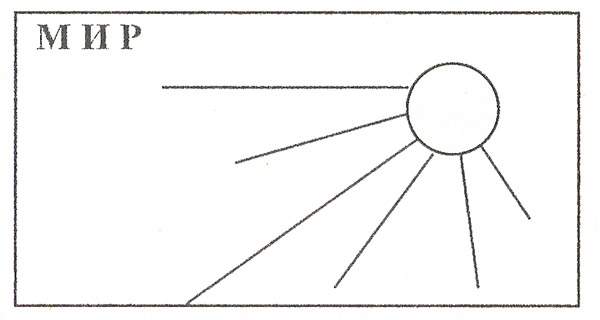       -   Ребята, в школе мы с вами будем жить в мире и согласии – дружить. И у нас не просто класс, а дружный класс. Девиз нашего класса:          Дружить всегда, Дружить везде,         И не бросать друзей в беде!- Не всегда краски используют для передачи чувств и настроения. Иногда цвет что-то символизирует, т. е. является символом чего-то.
Что такое СИМВОЛ? /Условный знак/В прошлом году мы говорили о символах нашего государства. Назовите их.(Флаг, Герб, Гимн).
- Как выглядит наш Флаг?
- Эти цвета появились не случайно.
БЕЛЫЙ цвет означает мир, чистоту совести,
СИНИЙ цвет – небо, верность и правду,
КРАСНЫЙ цвет – храбрость, символ жизни.- Раскрасим шаблоны флагов в российский триколор.-А кто является символом мира?
Загадка:
Это птичка-невеличка,
В городах живет.
Крошек ей насыплешь-
Воркует и клюет. (Голубь)-И не просто голубь, а белый голубь. Почему?
Белый голубь, несущий в клюве оливковую ветвь, - символ  добра и мира. Часто голубей и называют «Посланниками любви и мира». -Предлагаю вам изготовить  бумажных  голубей.-Наши голуби желают «Мир детям мира!».         Молодцы, справились с заданием! Приглашаются родители         Уважаемые родители! Я Вас поздравляю с началом учебного года! Желаю Вам быть сдержанными, терпеливыми, внимательными. Слушайте ребят, интересуйтесь школьной жизнью, помогайте им. Всем Вам успехов!